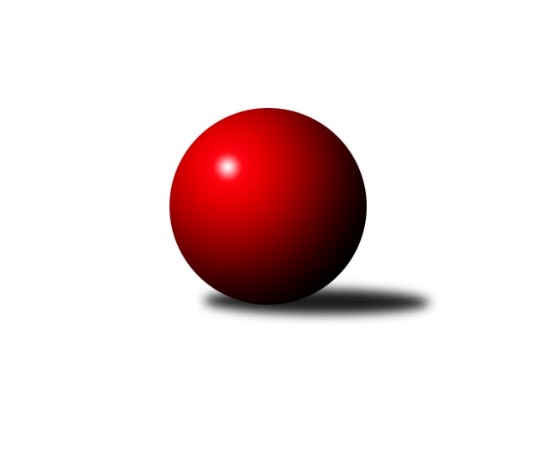 Č.20Ročník 2021/2022	9.4.2022Nejlepšího výkonu v tomto kole: 1743 dosáhlo družstvo: KK Jihlava CKrajská soutěž Vysočiny B 2021/2022Výsledky 20. kolaSouhrnný přehled výsledků:TJ Start Jihlava C	- KK SCI Jihlava 	1.5:4.5	1578:1623	4.0:4.0	6.4.TJ Třebíč E	- KK Jihlava D	5:1	1686:1662	4.0:4.0	7.4.KK Jihlava C	- TJ Nové Město na Moravě C	5:1	1743:1614	6.0:2.0	9.4.Tabulka družstev:	1.	KK Jihlava C	20	14	1	5	80.0 : 40.0 	97.5 : 62.5 	 1605	29	2.	KK SCI Jihlava	20	14	0	6	72.5 : 47.5 	96.0 : 64.0 	 1635	28	3.	TJ Třebíč E	20	11	1	8	69.0 : 51.0 	78.0 : 82.0 	 1586	23	4.	TJ Start Jihlava C	20	8	1	11	53.0 : 67.0 	71.5 : 88.5 	 1586	17	5.	KK Jihlava D	20	6	0	14	41.5 : 78.5 	69.5 : 90.5 	 1552	12	6.	TJ Nové Město na Moravě C	20	5	1	14	44.0 : 76.0 	67.5 : 92.5 	 1553	11Podrobné výsledky kola:	 TJ Start Jihlava C	1578	1.5:4.5	1623	KK SCI Jihlava 	Nikola Vestfálová	 	 187 	 196 		383 	 1:1 	 413 	 	186 	 227		Jiří Chalupa	Marta Tkáčová	 	 179 	 200 		379 	 1:1 	 379 	 	203 	 176		Anna Doležalová	Jiří Poláček	 	 223 	 224 		447 	 2:0 	 406 	 	185 	 221		Vladimír Dočekal	Tomáš Vestfál	 	 187 	 182 		369 	 0:2 	 425 	 	203 	 222		Svatopluk Birnbaum *1rozhodčí: Jiří Cháb st.střídání: *1 od 48. hodu Robert BirnbaumNejlepší výkon utkání: 447 - Jiří Poláček	 TJ Třebíč E	1686	5:1	1662	KK Jihlava D	Marie Dobešová	 	 230 	 243 		473 	 2:0 	 400 	 	191 	 209		Jakub Toman	Martin Janík	 	 207 	 200 		407 	 1:1 	 397 	 	218 	 179		Lucie Zavřelová	Zdeněk Toman	 	 188 	 219 		407 	 1:1 	 406 	 	205 	 201		Romana Čopáková	Jiří Pavlas	 	 203 	 196 		399 	 0:2 	 459 	 	237 	 222		Tomáš Fürstrozhodčí:  Vedoucí družstevNejlepší výkon utkání: 473 - Marie Dobešová	 KK Jihlava C	1743	5:1	1614	TJ Nové Město na Moravě C	Jiří Macko	 	 240 	 181 		421 	 1:1 	 413 	 	203 	 210		František Kuběna	Jaroslav Nedoma	 	 218 	 210 		428 	 2:0 	 367 	 	193 	 174		Aleš Hrstka	Šárka Vacková	 	 248 	 230 		478 	 2:0 	 416 	 	200 	 216		Libuše Kuběnová	Simona Matulová	 	 207 	 209 		416 	 1:1 	 418 	 	205 	 213		Lucie Hlaváčovározhodčí: vedoucíNejlepší výkon utkání: 478 - Šárka VackováPořadí jednotlivců:	jméno hráče	družstvo	celkem	plné	dorážka	chyby	poměr kuž.	Maximum	1.	Tomáš Fürst 	KK Jihlava D	454.39	314.2	140.2	4.0	4/4	(474)	2.	Svatopluk Birnbaum 	KK SCI Jihlava 	438.45	297.1	141.3	5.4	4/4	(482)	3.	Jaroslav Nedoma 	KK Jihlava C	429.60	290.9	138.7	6.4	4/4	(483)	4.	Jiří Chalupa 	KK SCI Jihlava 	428.48	296.4	132.0	5.3	4/4	(475)	5.	Jiří Macko 	KK Jihlava C	427.15	295.7	131.5	6.2	4/4	(469)	6.	Marie Dobešová 	TJ Třebíč E	423.71	295.3	128.4	8.3	4/4	(496)	7.	Tomáš Dejmek 	KK Jihlava C	419.07	295.4	123.6	7.2	3/4	(463)	8.	Nikola Vestfálová 	TJ Start Jihlava C	419.02	292.6	126.4	9.0	4/4	(463)	9.	Lucie Zavřelová 	KK Jihlava D	418.87	289.5	129.3	7.1	3/4	(443)	10.	Karel Hlisnikovský 	TJ Nové Město na Moravě C	418.15	292.1	126.0	6.0	4/4	(472)	11.	Šárka Vacková 	KK Jihlava C	414.47	292.9	121.5	11.5	3/4	(478)	12.	Zdeněk Toman 	TJ Třebíč E	412.13	292.9	119.3	8.6	4/4	(466)	13.	Petr Picmaus 	TJ Třebíč E	409.58	280.2	129.4	8.6	3/4	(437)	14.	Libuše Kuběnová 	TJ Nové Město na Moravě C	403.91	285.4	118.5	8.5	4/4	(430)	15.	Tomáš Vestfál 	TJ Start Jihlava C	402.29	280.4	121.9	9.1	4/4	(445)	16.	Marta Tkáčová 	TJ Start Jihlava C	399.67	284.2	115.5	9.9	3/4	(421)	17.	Romana Čopáková 	KK Jihlava D	397.61	283.1	114.5	10.4	4/4	(433)	18.	Jaroslav Dobeš 	TJ Třebíč E	395.34	281.9	113.5	11.4	4/4	(447)	19.	Milan Chvátal 	TJ Start Jihlava C	394.92	280.8	114.1	10.3	4/4	(412)	20.	Jiří Cháb  st.	TJ Start Jihlava C	394.83	284.7	110.1	12.7	4/4	(438)	21.	Lucie Hlaváčová 	TJ Nové Město na Moravě C	393.69	276.1	117.6	9.6	3/4	(439)	22.	Luboš Strnad 	KK Jihlava C	393.50	286.0	107.5	10.9	4/4	(449)	23.	Radana Krausová 	KK Jihlava D	393.43	281.9	111.5	11.3	3/4	(430)	24.	Miroslav Matějka 	KK SCI Jihlava 	393.27	284.8	108.5	11.9	4/4	(428)	25.	Anna Doležalová 	KK SCI Jihlava 	384.38	274.1	110.3	10.5	4/4	(455)	26.	Dominik Tvrdý 	KK Jihlava C	383.78	279.3	104.5	10.3	3/4	(432)	27.	František Kuběna 	TJ Nové Město na Moravě C	382.56	271.8	110.8	11.7	3/4	(413)	28.	Michaela Šťastná 	TJ Start Jihlava C	380.00	273.0	107.0	11.3	3/4	(399)	29.	Vladimír Bartoš 	TJ Nové Město na Moravě C	377.72	273.6	104.1	12.0	3/4	(409)	30.	Vladimír Dočekal 	KK SCI Jihlava 	374.11	277.1	97.0	14.6	3/4	(422)	31.	Martin Janík 	TJ Třebíč E	372.06	267.0	105.0	12.4	3/4	(419)	32.	Aleš Paluska 	TJ Start Jihlava C	366.00	268.9	97.1	15.7	3/4	(428)	33.	Jakub Toman 	KK Jihlava D	363.17	262.4	100.8	16.5	4/4	(422)	34.	Jiří Pavlas 	TJ Třebíč E	361.06	262.6	98.5	14.6	4/4	(401)	35.	Milan Novotný 	KK Jihlava D	358.86	269.0	89.9	16.6	4/4	(376)	36.	Tomáš Sochor 	KK Jihlava D	353.45	256.1	97.4	16.4	4/4	(408)	37.	Aleš Hrstka 	TJ Nové Město na Moravě C	346.92	257.4	89.5	16.6	4/4	(388)		Josef Šebek 	TJ Nové Město na Moravě C	425.00	276.0	149.0	2.0	1/4	(425)		Pavel Tomek 	KK Jihlava C	418.00	297.0	121.0	8.0	1/4	(418)		Simona Matulová 	KK Jihlava C	412.71	301.4	111.4	10.4	2/4	(430)		Jiří Poláček 	TJ Start Jihlava C	409.67	291.7	118.0	6.0	1/4	(447)		Adam Straka 	TJ Třebíč E	405.00	284.0	121.0	7.0	1/4	(405)		Pavel Přibyl 	TJ Start Jihlava C	397.60	289.6	108.0	11.1	2/4	(406)		Petra Svobodová 	TJ Nové Město na Moravě C	387.57	277.5	110.1	12.4	2/4	(422)		Jakub Horký 	TJ Nové Město na Moravě C	382.38	280.8	101.6	11.5	2/4	(399)		Martin Kozák 	KK Jihlava D	340.50	249.0	91.5	18.0	2/4	(348)Sportovně technické informace:Starty náhradníků:registrační číslo	jméno a příjmení 	datum startu 	družstvo	číslo startu
Hráči dopsaní na soupisku:registrační číslo	jméno a příjmení 	datum startu 	družstvo	Program dalšího kola:Nejlepší šestka kola - absolutněNejlepší šestka kola - absolutněNejlepší šestka kola - absolutněNejlepší šestka kola - absolutněNejlepší šestka kola - dle průměru kuželenNejlepší šestka kola - dle průměru kuželenNejlepší šestka kola - dle průměru kuželenNejlepší šestka kola - dle průměru kuželenNejlepší šestka kola - dle průměru kuželenPočetJménoNázev týmuVýkonPočetJménoNázev týmuPrůměr (%)Výkon4xŠárka VackováKK Jihlava C4784xŠárka VackováKK Jihlava C117.6747814xMarie DobešováTřebíč E4731xJiří PoláčekSt. Jihlava C115.6744711xTomáš FürstKK Jihlava D45914xMarie DobešováTřebíč E115.364731xJiří PoláčekSt. Jihlava C44711xTomáš FürstKK Jihlava D111.944598xJaroslav NedomaKK Jihlava C42812xJiří ChalupaKK SCI Jihlava 106.874139xJiří MackoKK Jihlava C4219xJaroslav NedomaKK Jihlava C105.36428